TÖÖLEHT “KUIDAS LOODI EESTI VABARIIK 105 AASTAT TAGASI?”Eesti iseseisvusmanifest oli üks olulisemaid dokumente Eesti ajaloos. Tänases e-tunnis saad teada,  kuidas Eesti Vabariik 105 aastat tagasi sündis ja mis rolli kandis selles iseseisvusmanifest. Kasuta töölehte nii: enne otseülekannet otsi sõnu täherägastikust                                           otseülekande ajal küsi esinejalt küsimusi  pärast otseülekannet tee ülesandeidENNE OTSEÜLEKANNET OTSI SÕNU TÄHERÄGASTIKUST Otsi täherägastikust üles erinevad Eesti sümbolid. Sõnad võivad asetseda paremalt vasakule, vasakult paremale, alt üles, ülevalt alla või horisontaalis. RUKKILILL		RÄIM		PAEKIVI				SUITSUPÄÄSUKE	VAPP		HÜMNLIPP			HUNT		PÄÄSUSABA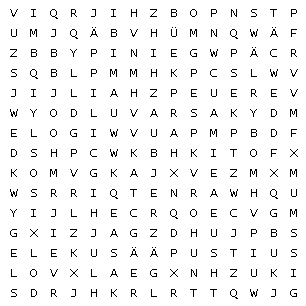 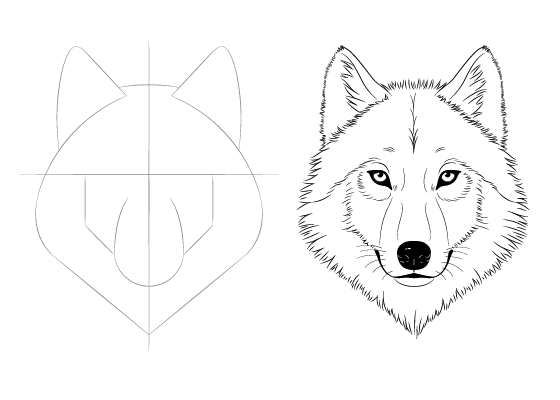 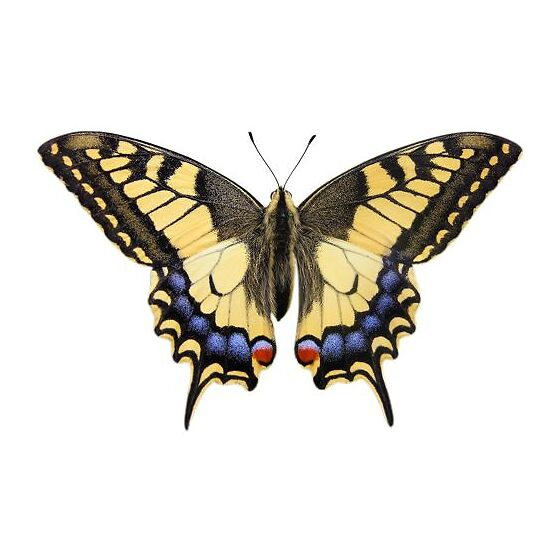 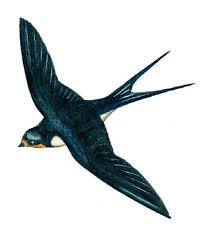 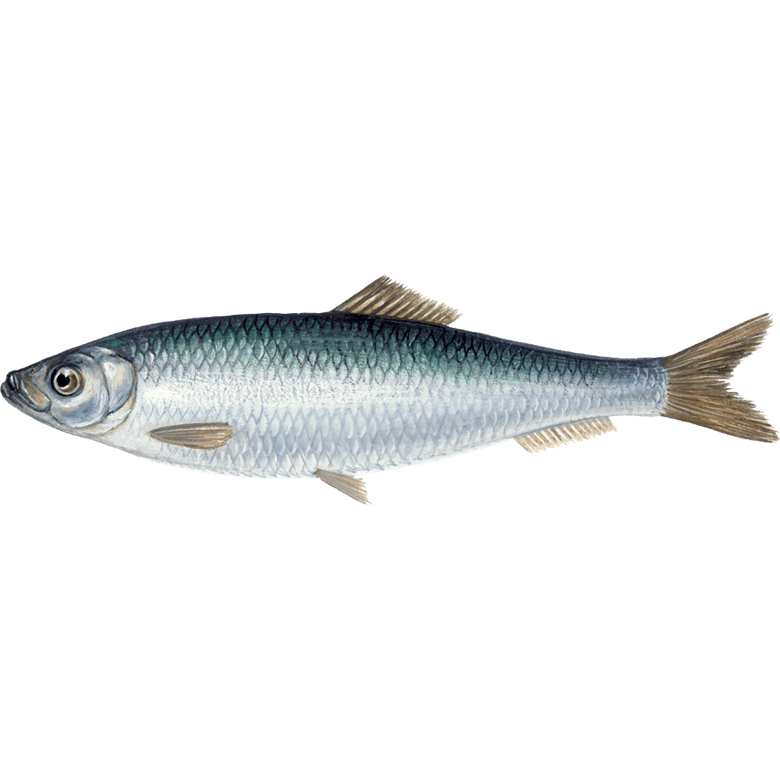 OTSEÜLEKANDE AJAL KÜSI KÜSIMUSIEt saada vastuseid enda jaoks olulistele küsimustele, saad otseülekande ajal esinejale küsimusi esitada. Selleks ütle oma küsimus õpetajale, kes selle esinejale edastab.OTSEÜLEKANDE JÄREL TEE ÜLESANDEIDÜlesanne 1. Ühenda pilt õige pealkirjaga. Arvesta, et pilte on rohkem kui sõnu.   ISESEISVUSMANIFEST 	GOOTI KIRI	VABARIIGI VÄLJAKUULUTAMISE MONUMENT	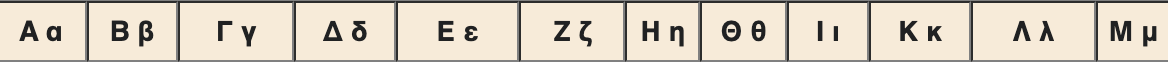 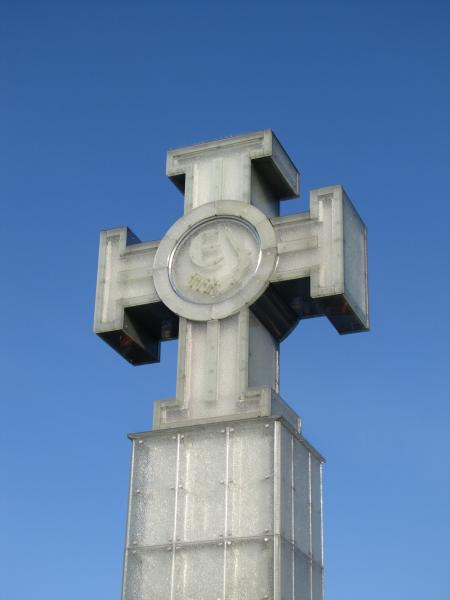 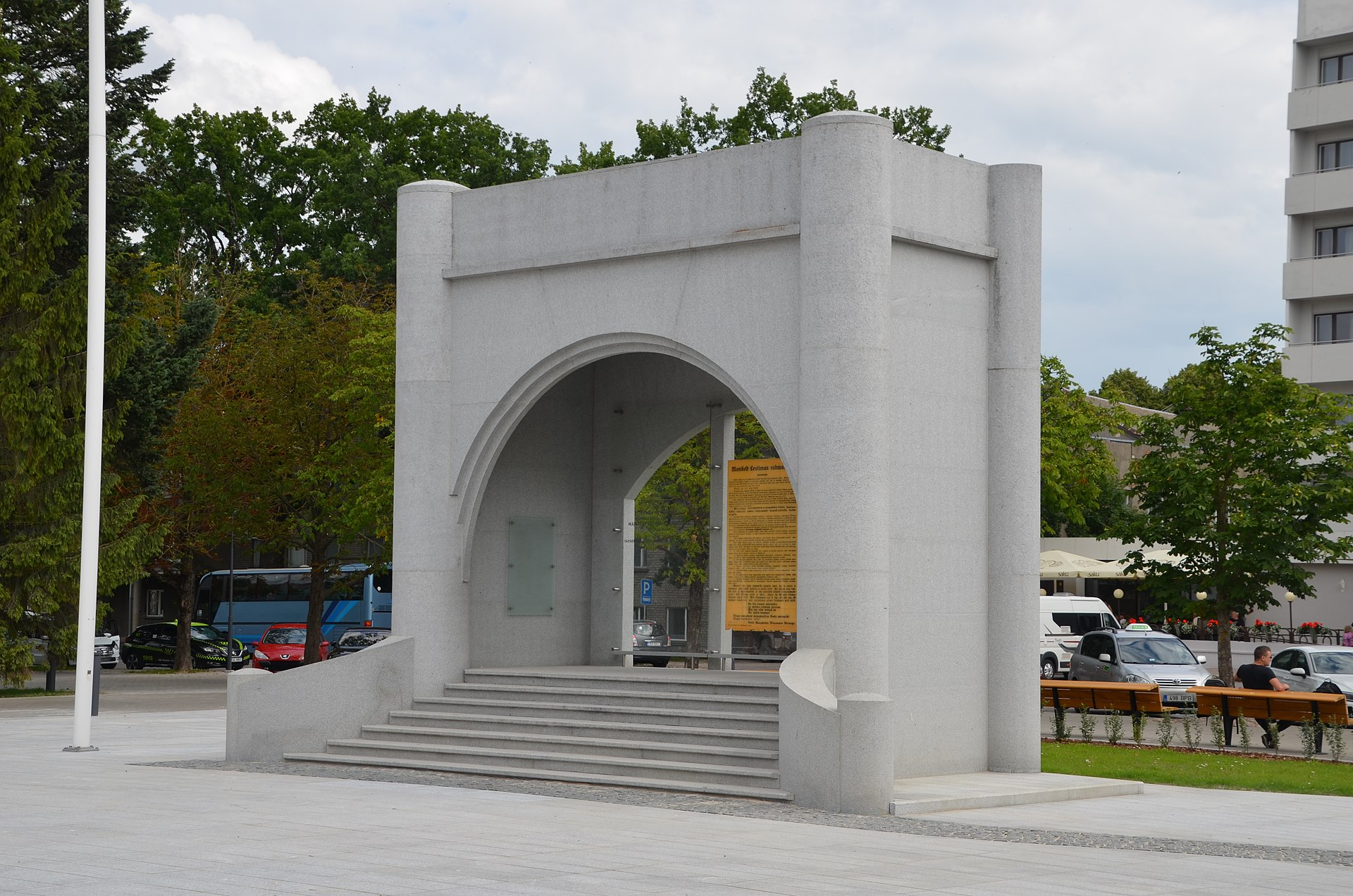 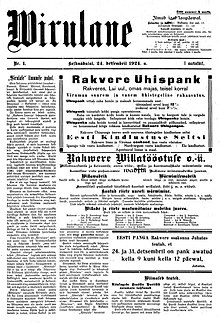 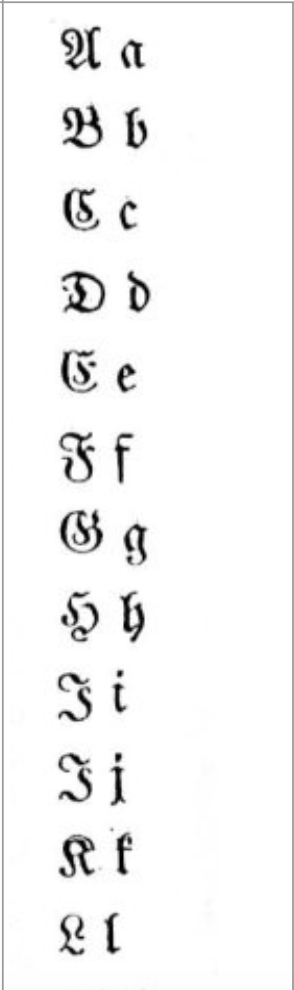 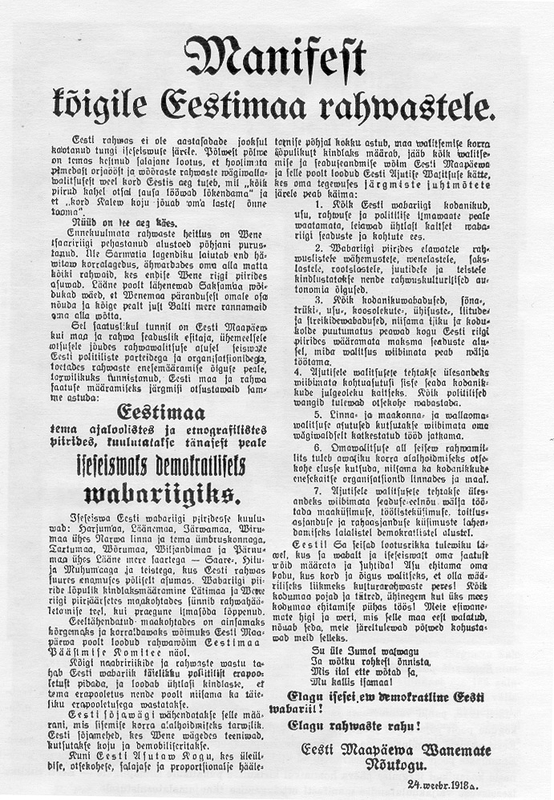 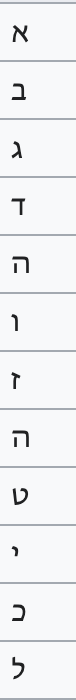 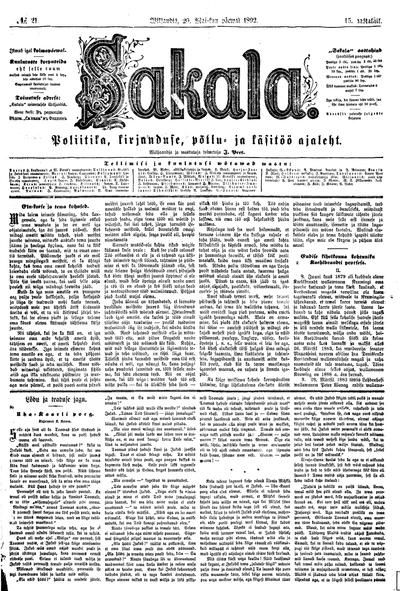 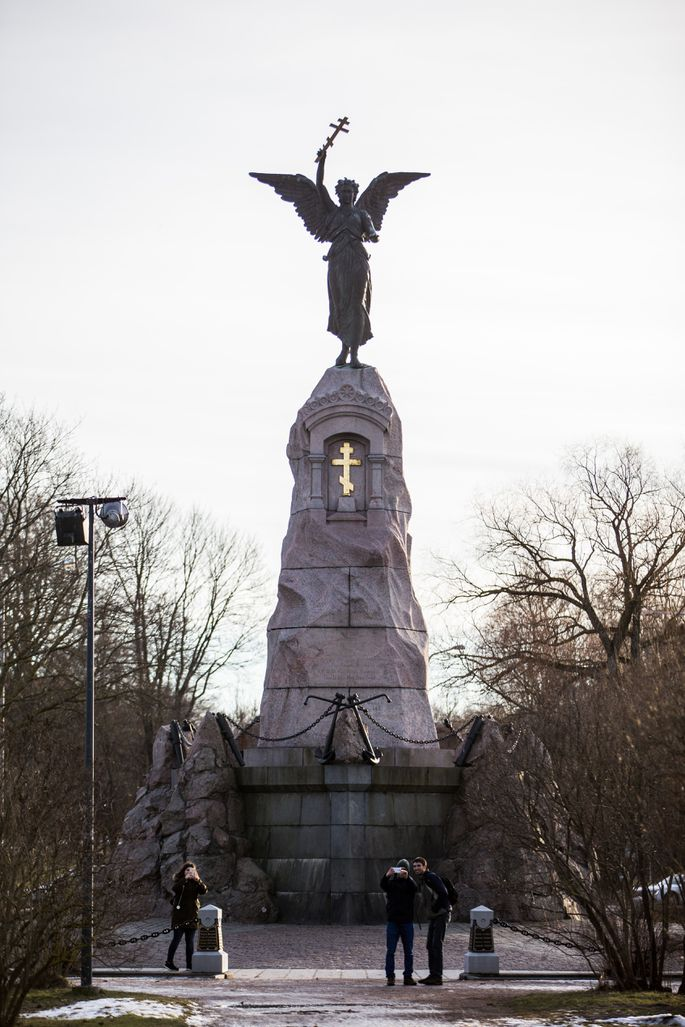 Ülesanne 2. Pane kirja, miks sulle meeldib Eestis elada.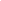 Ülesanne 3. Kujunda üks Eesti riigile pühendatud postmark.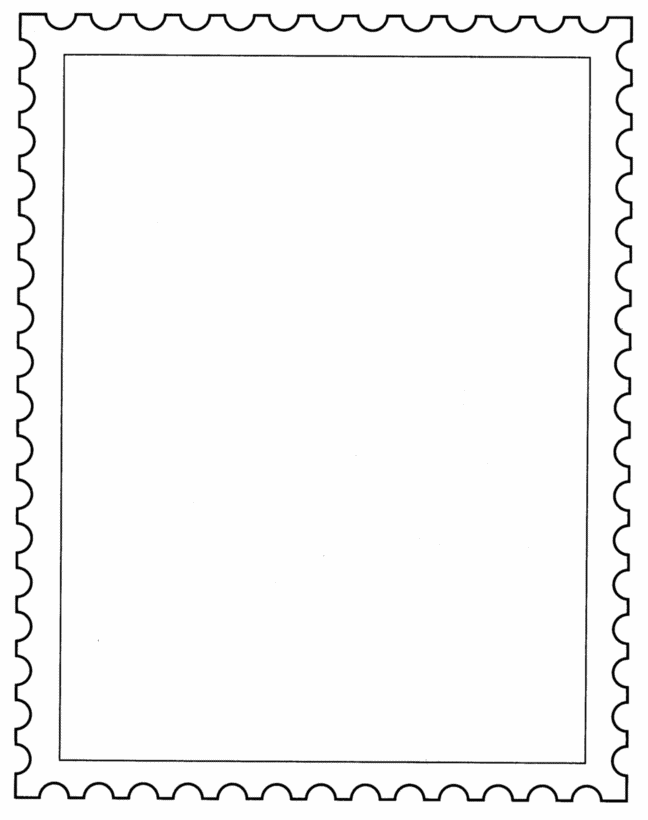 